Publicado en Madrid el 17/05/2019 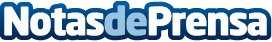 Notable éxito en la presentación de Aproinsecta en Asaja Madrid sobre el sector de la insecticulturaLa presentación de la Asociación de la Asociación Profesional Nacional para la Promoción, Innovación y Desarrollo del sector de la insecticultura en España (Aproinsecta) en las instalaciones de ASAJA Nacional (Madrid), considerándose al cierre por parte de sus representantes de "notable éxito" al superar al completo el aforo previstoDatos de contacto:José SánchezNota de prensa publicada en: https://www.notasdeprensa.es/notable-exito-en-la-presentacion-de_1 Categorias: Nacional Comunicación Castilla La Mancha Industria Alimentaria http://www.notasdeprensa.es